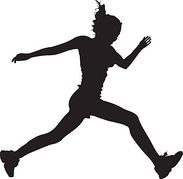 Name____________________________ Period__________Bonus: Record the time it takes you to walk from the 0m mark to the 30 m mark and calculate your average speed.I can…Solve and interpret speed problems.Solve and interpret acceleration problems.Pre-Lab QuestionsWhat is the formula for speed?

What are the units for speed?

What is the formula for acceleration?

What are the units for acceleration?

ProcedureEach lab group of 3 will take turns going out into the hall. Two of you will be the timers, one will be the mover.At each 15 m mark in the hallway, one timer will stand with a stopwatch. When the mover passes that 15 m mark, each timer will stop the watch and keep it stopped to record the time.The mover will start at the 0 m mark and finish at the 30 m mark down the hallway.After two trials have been completed, the group will come in and report their data on the boards. Each group will repeat steps 2-4.Fill in the data tables provided, make calculations, graph the data, and answer the questions.Data TablesData TablesData TablesData TablesGroup 1 data Mover name:Meter mark1530Group 1 data Mover name:TimeGroup 2 data Mover name:Meter mark1530Group 2 data Mover name:TimeGroup 3 data Mover name:Meter mark1530Group 3 data Mover name:TimeCalculationsCalculationsCalculationsFind the speed at each 15m mark using the speed formula or triangle provided.
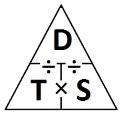 Find the speed at each 15m mark using the speed formula or triangle provided.
Find the speed at each 15m mark using the speed formula or triangle provided.
Group 1 speed Mover name:Group 2 speed
Mover name:Group 1 speed Mover name:Find the acceleration using the times you calculated.Find the acceleration using the times you calculated.Find the acceleration using the times you calculated.Group 1 acceleration
 =  = Group 2 acceleration =  = Group 3 acceleration =  = Analysis & ConclusionsWhat does the data suggest about the difference between acceleration and speed?



Did either mover have the same speed for every 5 meter mark? Why or why not?



Did any mover decelerate (or in other words, have negative acceleration)?





What is the direction for each of your accelerations (remember, acceleration is a vector)? 





How did the object in motion accelerate? (Speed, direction, or both) 






